Certified Nursing Assistant	Course No. 14997	Credit: 0.5/1.0Pathways and CIP Codes: Health Science (51.9999)Course Description: Application Level: A program that prepares students to perform routine nursing-related services to patients in hospitals or long-term care facilities, under the training and supervision of an approved teacher, registered nurse, or licensed practical nurse. This class results in the opportunity to test for KS certification in CNA.Directions: The following competencies are required for full approval of this course. Check the appropriate number to indicate the level of competency reached for learner evaluation.RATING SCALE:4.	Exemplary Achievement: Student possesses outstanding knowledge, skills or professional attitude.3.	Proficient Achievement: Student demonstrates good knowledge, skills or professional attitude. Requires limited supervision.2.	Limited Achievement: Student demonstrates fragmented knowledge, skills or professional attitude. Requires close supervision.1.	Inadequate Achievement: Student lacks knowledge, skills or professional attitude.0.	No Instruction/Training: Student has not received instruction or training in this area.Benchmark 1: CompetenciesBenchmark 2: CompetenciesBenchmark 3: CompetenciesBenchmark 4:	 CompetenciesBenchmark 5:	 CompetenciesBenchmark 6: CompetenciesI certify that the student has received training in the areas indicated.Instructor Signature: 	For more information, contact:CTE Pathways Help Desk(785) 296-4908pathwayshelpdesk@ksde.org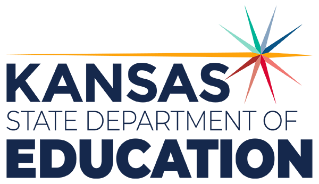 900 S.W. Jackson Street, Suite 102Topeka, Kansas 66612-1212https://www.ksde.orgThe Kansas State Department of Education does not discriminate on the basis of race, color, national origin, sex, disability or age in its programs and activities and provides equal access to any group officially affiliated with the Boy Scouts of America and other designated youth groups. The following person has been designated to handle inquiries regarding the nondiscrimination policies:	KSDE General Counsel, Office of General Counsel, KSDE, Landon State Office Building, 900 S.W. Jackson, Suite 102, Topeka, KS 66612, (785) 296-3201. Student name: Graduation Date:#DESCRIPTIONRATING1.1Observe and report resident data including significant changes in resident's condition (i.e. change in vital signs, changes in level of consciousness, changes to resident's baseline status).1.2Record observation (written) subjective and objective resident data using acceptable terminology and facility approved abbreviations.1.3Communicate with resident, staff and family within HIPPA guidelines.1.4Write reports concerning resident care and condition, accidents and incidents.1.5Check and understand current documentation of resident status and care.1.6Ability to prioritize / differentiate signals (i.e. bed or bathroom or shower) and respond timely.1.7Knowledge of "what" information a Certified Nursing Assistant is allowed to reinforce (i.e. Diet, activity, ambulation and discharge plans).1.8Knowledge of "what" information a CNA may assist with teaching (i.e. donning of Personal Protective Equipment).1.9Know resources available to reinforce / assist with resident education for questions outside a CNA scope of practice (combined duty A008 and A009).1.10Know facility's chain for reporting pests.1.11Communicate with limited English proficient resident.1.12Understand the principals involved in communicating with person experiencing varied disabilities. (i.e. blind, hearing, dementia, and unresponsive).1.13Communicate need for changes in care plan.1.14Calculate, report and record fluid intake and output.1.15Assist with unit admitting, transfer, and discharge procedures.1.16Instruct resident in use of body mechanics.1.17Communicate successful techniques with nursing supervisor and other staff members.1.18Observe, report, and record changes in resident's behavior pattern.#DESCRIPTIONRATING2.1Understanding of isolation procedures and techniques.2.2Provide and promote clean, dry, wrinkle-free beds following standard precautions and the Blood-borne Pathogen Standards.2.3Maintained clean, neat, safe, and comfortable patient areas at all times.2.4Apply infection control measures whenever providing nursing care.2.5Assist with care of pressure ulcers.2.6Support and maintain urinary catheter drainage systems. 2.7Provide safe and appropriate care to a resident with a colostomy/ileostomy following standard precautions and the Blood-borne pathogen standards.2.8Measure and interpret accurate 5 vital signs and height and weight.2.9Obtain and transport specimens appropriately, following standard precautions and facility policies and procedures.2.10Provide appropriate care to the dying person, including postmortem care, while maintaining person’s dignity and following facility policies and procedures. 2.11Provide care for resident receiving Oxygen treatment. 2.12Perform and assist nursing staff in an emergency situation.2.13Recognize and understand common diseases, conditions and care of resident/patient.2.14Prioritize order of care for residents with various needs.#DESCRIPTIONRATING3.1Assess body alignment of resident.3.2Give a resident a bed bath.3.3Place alternating pressure mattress on bed.3.4Apply heel and elbow protectors / hand rolls.3.5Assist resident in care of dentures.3.6Give back rub to resident.3.7Provide skin care to resident.3.8Assist resident in performing oral hygiene.3.9Administer oral hygiene for unconscious client.3.10Assist resident in using toilet or bedside commode.3.11Assist resident in using urinal.3.12Assist in resident using bedpan.3.13Assist resident with shaving, shampooing hair, personal grooming.3.14Give or assist resident with bath or shower.3.15Feed or assist resident with eating.3.16Identify general / therapeutic diet.3.17Assist resident in dressing and undressing.3.18Care for incontinent resident. 3.19Administer Perineal Care.3.20Implement Nursing Measures to Promote Comfort, Rest and Sleep.3.21Provide Care for Hearing Aide, eye glasses/contacts.3.22Provide Assistance for Visually Impaired.3.23Provide care for resident with fever.3.24Provide care for the terminally ill resident.3.25Assist with preoperative and postoperative care.#DESCRIPTIONRATING4.1Orient visually impaired resident to environment.4.2Assist resident in sitting position.4.3Apply cold / warm compress / hot soak / ice bag.4.4Assist with whirlpool treatment / therapeutic bath (if not medicated) / or tepid bath.4.5Assist with dressing change.4.6Use transfer/safety belt properly and to assist with ambulation.4.7Assist resident with dangling standing & walking.4.8Assist resident using a walker, can, wheelchair.4.9Transfer resident to beside commode / from bed to shower.4.10Apply brace & splint.4.11Transport resident by wheelchair / stretcher / mechanical lift.4.12Move resident in bed using lift sheet.4.13Assist resident in remaining mobile with exercise / active & active assistive range of motion.4.14Assist resident with passive range of motion.4.15Knowledge of specific types of equipment as per facility policy & / or manufacturer’s instructions.4.16Ability to move resident between stretcher & bed using 3 person transfer technique.4.17Assist resident in bladder & bowel training.4.18Knowledge of procedure for logrolling resident (i.e. facility policy & procedure).4.19Knowledge to apply arm sling as per manufacturer’s instructions.#DESCRIPTIONRATING5.1Provide care to resident with different levels of cognitive function. 5.2Provide emotional and spiritual support/care for residents and their families.5.3Assist resident in following recreation/activity plan.#DESCRIPTIONRATING6.1Maintain residents right to privacy, confidentiality and care of residents’ belongings along with demonstrating professional ethics and behaviors.6.2Provide safe and appropriate care, keeping resident and resident’s property free from any type of mistreatment, abuse or neglect at all times.6.3Maintain resident’s right to quality care and assist resident in making personal choices at all times.6.4Demonstrate an understanding of how to assist with validation for dementia patients.